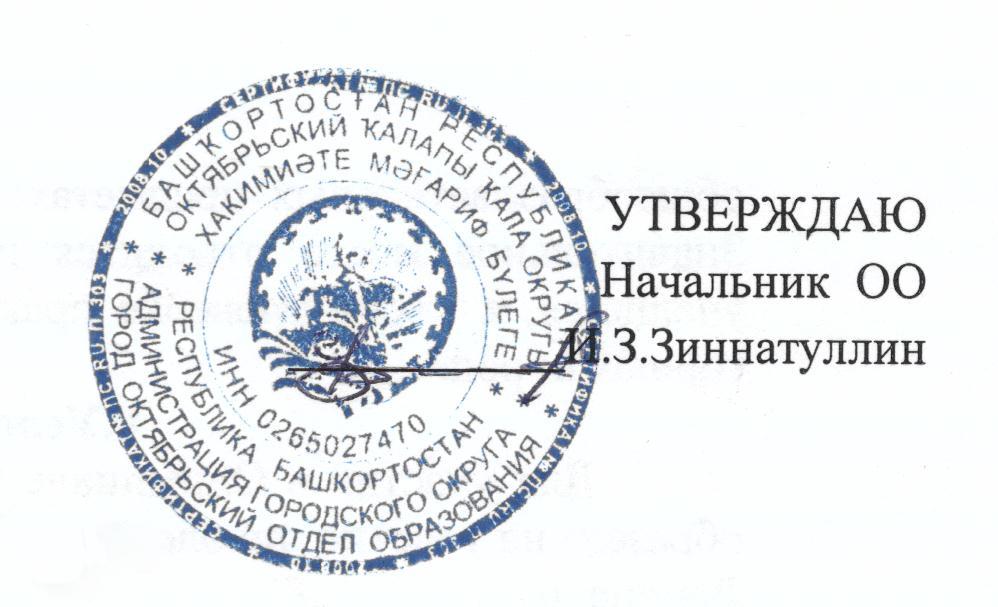 ПОЛОЖЕНИЕо первенстве города по спортивному туризму (дистанция – пешеходная)Цели и задачи- пропаганда туризма, как важного средства физического воспитания подрастающего     поколения и  здорового образа жизни;      - повышение спортивного мастерства туристов;      - выявление сильнейших спортсменов и команд школ города.2.    Время и место проведенияСоревнования проводятся 20.10.2018  года (Дата предварительная) на территории СОК «Спартак»Руководство  соревнованиямиОбщее руководство соревнованиями осуществляется Отделом образования. Проведение соревнований возлагается на МБУ ДО СДиЮТиЭ и главную судейскую коллегию (ГСК). Ответственность за безопасность, сохранность жизни и здоровья участников в пути и во время проведения соревнований возлагается на руководителей команд.Участники соревнованийВ соревнованиях принимают участие учащиеся школ города.Программа соревнованийДистанция  пешеходная – короткая. Старт 10.00,  СОК «Спартак»Перечень возможных этапов1.   Переправа  по  параллельным перилам.Навесная переправа.Спуск по перилам.Подъем по периламПереправа методом «Вертикальный маятник»,Переправа по бревнуУчастники проходят все технические этапы по судейским перилам. Определение результатовСудейство соревнований осуществляется согласно Правилам организации и проведения туристских соревнований учащихся,  Регламента проведения соревнований по группе дисциплин «дистанция - пешеходная» и условиям проведения соревнований. Результат участника определяется суммой времени прохождения дистанции и штрафных баллов  (1 балл – 15 сек.). В случае равенства результатов преимущество получает участник, получивший наименьшее количество штрафных баллов. Результат команды определяется по наибольшей сумме баллов не более 8-ми участников (4м+4д) в абсолютном зачете.Награждение.Команды, занявшие 1-3 места, награждаются дипломами и памятными призами. Участники, занявшие 1-3 места в своих возрастных группах (МД – 2000-2002, 2003-2004, 2005-2006, 2007-2008, 2009 и младше) награждаются грамотами.ФинансированиеРасходы, связанные с организацией и проведением соревнований несет отдел образования. Расходы, связанные с проездом команд на соревнования несут командирующие организации.Условия подачи заявок и приема командПредварительные заявки (список детей – Ф.И.) для участия подаются до 18 октября 2018г. на orgeo.ru (сайт по приему заявок для участия в соревнованиях).В мандатную комиссию подаются следующие документы:-     именная заявка, заверенная медицинским учреждением;-     выписка из приказа о командировании команды;-     инструктаж по ТБ.В главную судейскую коллегию  на участие в первенстве города по спортивному туризмуназвание соревнованийот___________________________________________наименование учрежденияЗАЯВКАНА УЧАСТИЕ В СОРЕВНОВАНИЯХПросим допустить к участию в соревнованиях команду  _____________________________в следующем составе:	название командыВсего допущено к соревнованиям ________ человек. Не допущено к соревнованиям                человекМ.П.        Врач                                        /_________________________________________/Печать медицинского учреждения         подпись врача	расшифровка подписи врачаПредставитель команды 	ФИО полностью, домашний адрес, телефон, e-mail«С Правилами техники безопасности  знаком» 	/	/                                                                         подпись представителя           расшифровка подписиКапитан команды 	 ФИО полностью, домашний адрес, телефон, e-mailДиректор   ____________      _______________/___________________/М.П.        название учреждения                 подпись                        расшифровка подписи№ п/пФамилия Имя отчество
участникадата и Год
рожденияМедицинский
допускРосписьучастников в знании ТБ примечания